	 OADBY AND WIGSTON BOROUGH COUNCIL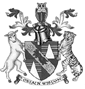 Career Grade Progression – Planning policy officerRelevant Experience Qualifications Competencies and Responsibilities Applicable Salary Less than 1 yearDegree in town planning or a related subject (with eligibility for subsequent progression to a PG Dip/Masters degree in town planning) or a PG Dip/Masters degree in town planningAssist in the preparation of the Borough’s Local Plan and associated background studiesWrite reports for and attend meetings of the Place Shaping Member Working GroupMake use of GIS, the internet and other IT systemsAdvise and interpret planning policy for the benefit of members of the public and professionals in person, by telephone and in writingUndertake site visits and carry out surveysAssist in the monitoring of planning policy, housing and employment land in the BoroughAssist in the appraisal of planning policies and assist in the preparation of responses to consultations on the emerging policies, including in relation to planning applicationsAssist in the publicity of and consultation on the Borough Council’s proposalsAssist in the preparation of evidence to support Local Plan Public ExaminationsBand 6At least 3 yearsSuccessful attainment of full membership of the Royal Town Planning Institute (MRTPI)In addition to the above:Work closely with the Development Control team to ensure the compliance and implementation of planning policy in relation to planning applications and preliminary enquiries.Work closely, particularly as to coordinating other service areas and partners, to achieve the spatial priorities of the Local PlanRepresent the Planning Policy Team, Planning Section or the Borough Council on internal and external working parties as requiredAttend and present to public meetings when requiredBand 7At least 5 years No additional requirementIn addition to the above:Deputise as necessary for the Principal Planning Policy OfficerManage the monitoring of planning policy, housing and employment land and the production of the Annual Monitoring ReportsManage the Team’s input into the Development Control process, including commenting on planning applications and preliminary enquiriesTo manage the appraisal of planning policy and policies of other planning authorities and prepare responses to consultations on emerging policies.Band 8